Step 3: Packing Category A and B and Exempt Human and Exempt Animal Specimens Job Aid Use the pages below as a reference for packing Category A, B, and Exempt Specimens.Category A Substance PackagingNOTE: The packaging is the same for both types (UN 2814 and UN2900) of Category A packaging, only the UN mark and Proper Shipping Names change. 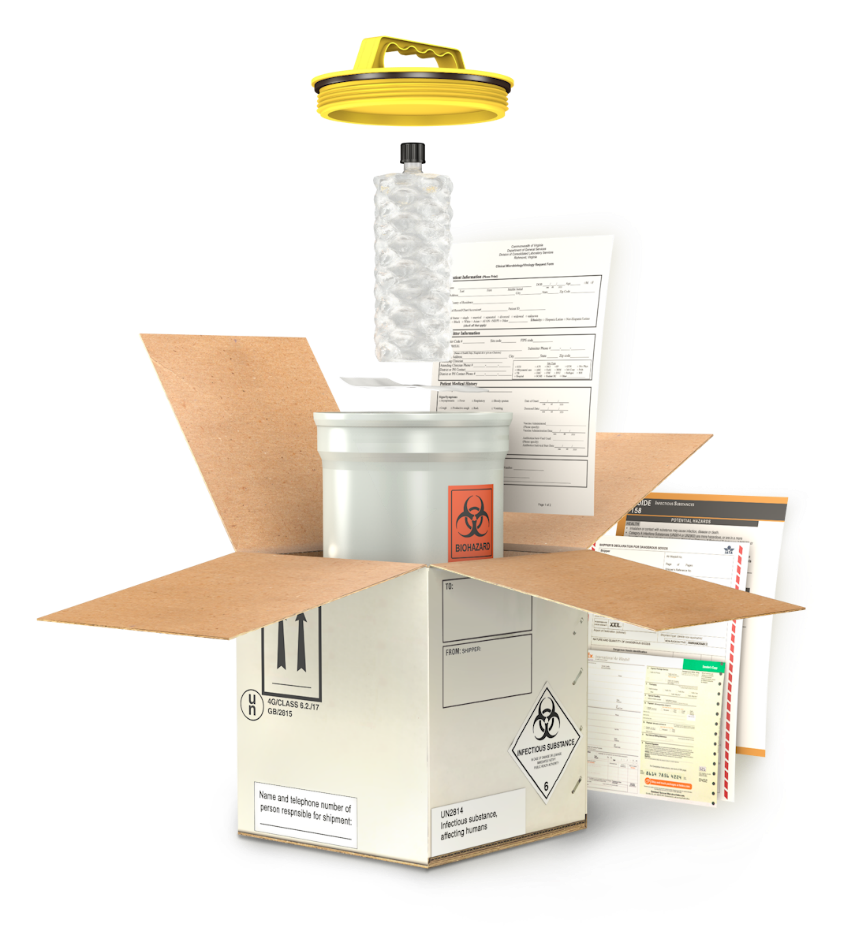 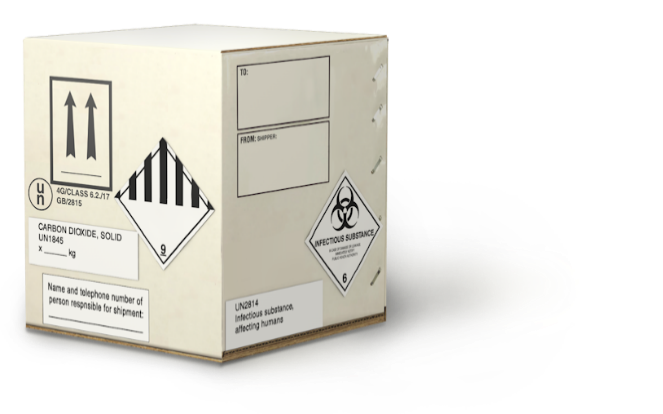 Category B Substance Packaging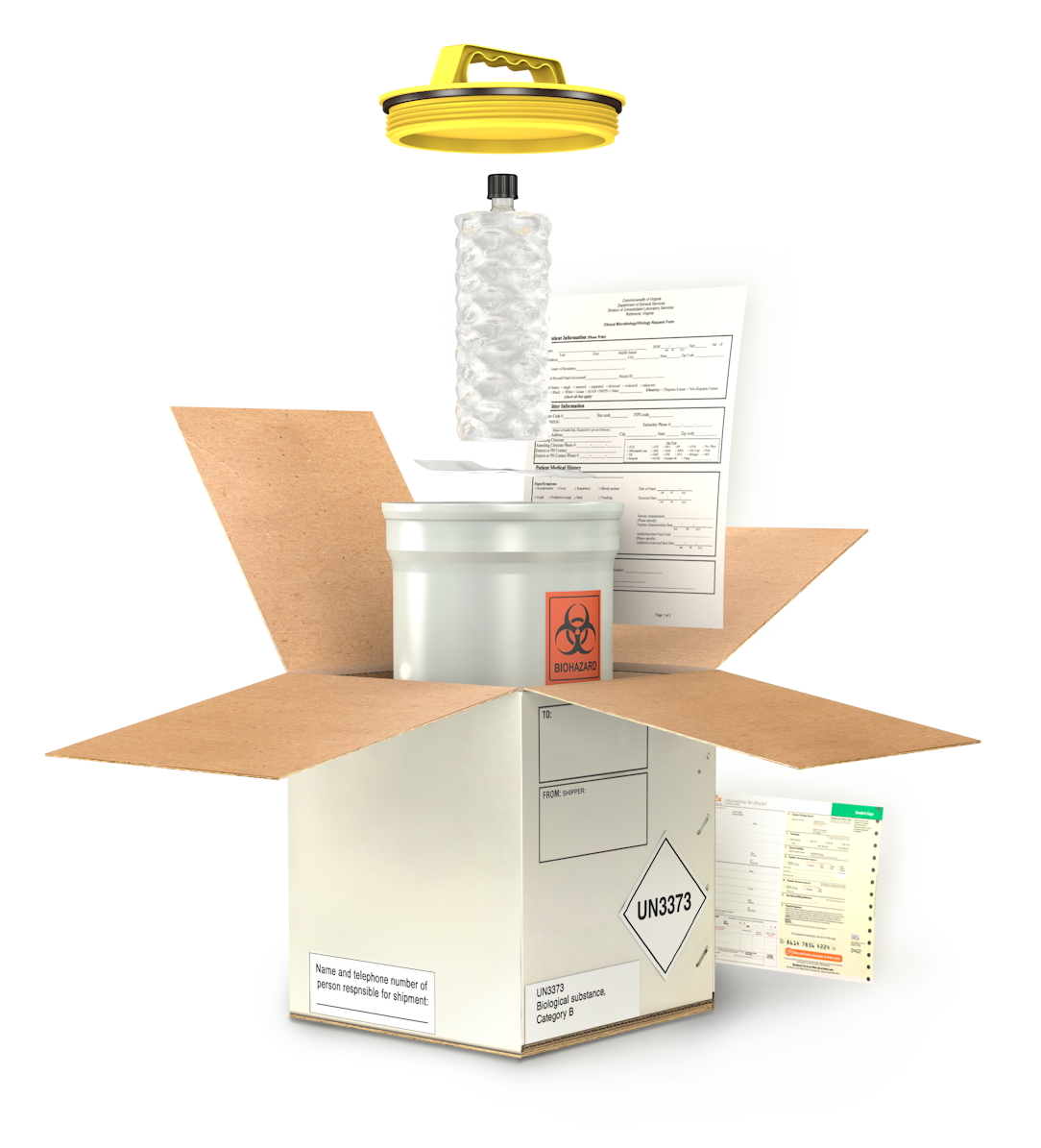 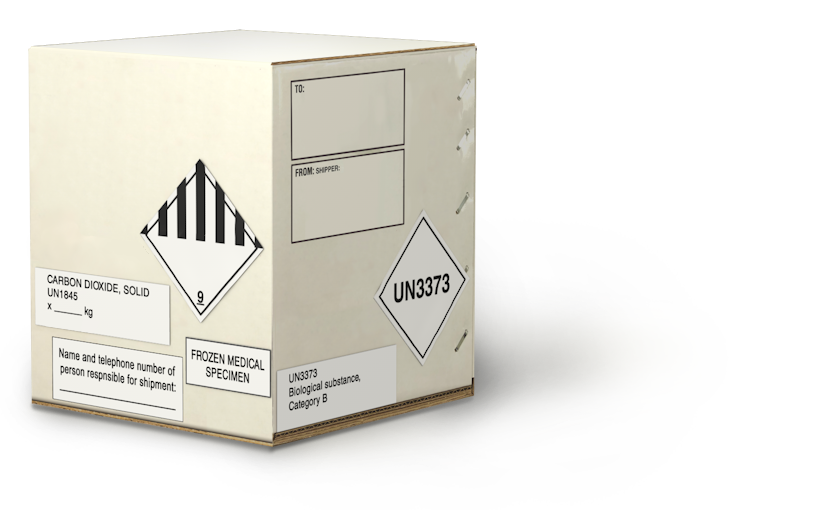 Exempt Human Specimen or Exempt Animal Specimen Packaging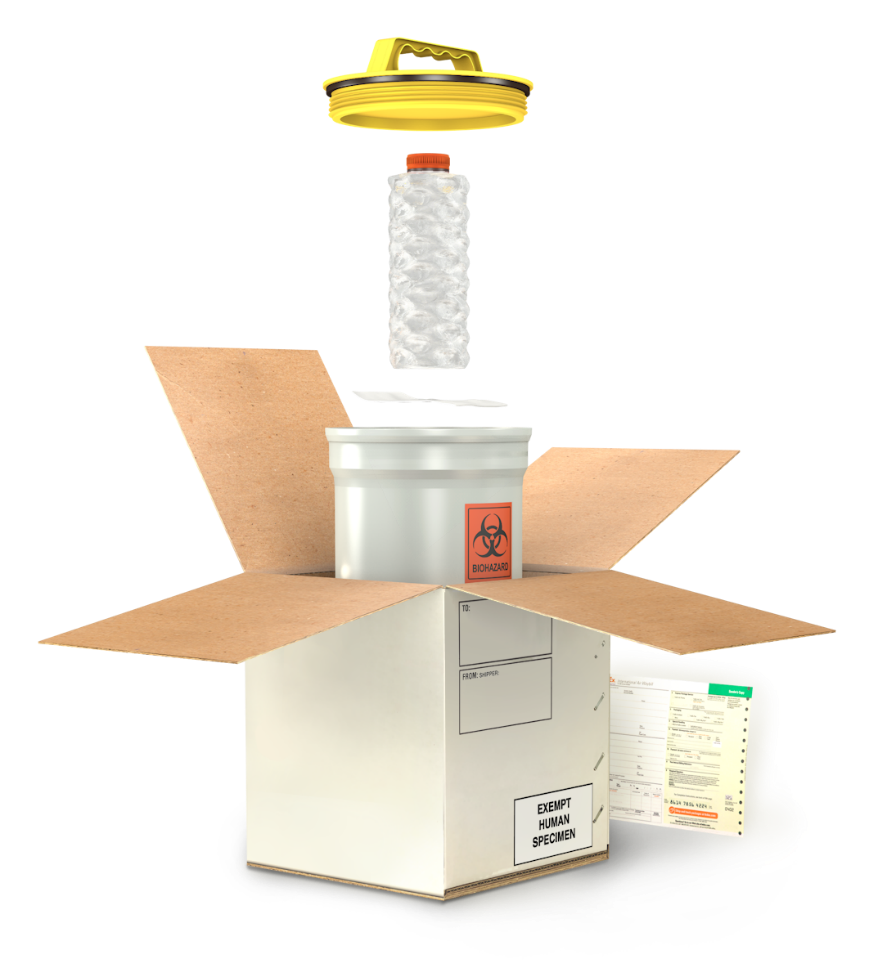 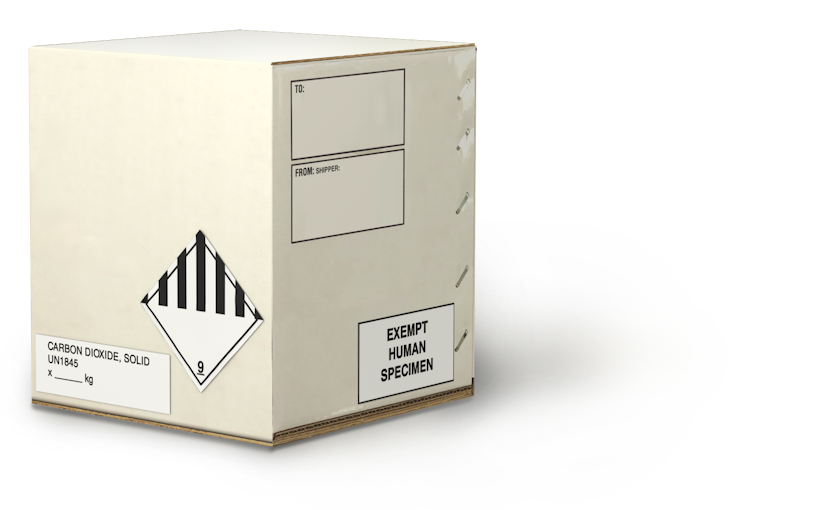 This job aid is a component of the free, on-demand CDC training course “Packing and Shipping Dangerous Goods: What the Laboratory Staff Must Know.” Find the course at https://www.cdc.gov/labtraining.